Varsel om oppstart av reguleringsplan, samt høring av planprogram for Brukstomta Næringspark, 1811/44/5I medhold av Plan og bygningslovens §§ 12-1, 12-8, 12-9 og 12-14, varsles med dette oppstart av arbeid med reguleringsplan med tilhørende konsekvensutredning for Brukstomta Næringspark.Planområdet Planområdet er avgrenset som vist på kartutsnitt nedenfor, og arealet på området er ca. 58 dekar.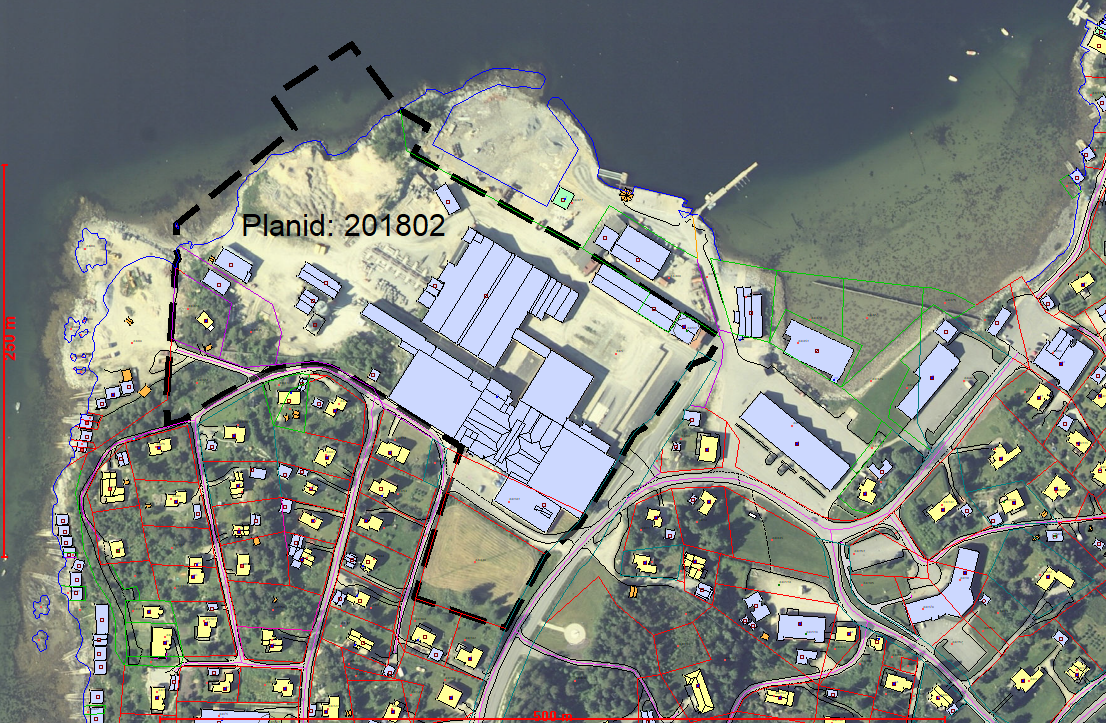 I kommunedelplan for Terråk, er planområdet avsatt til industri. Deler av planområdet er regulert til industri. Planområdet består av Brukstomta Næringspark og en kommunal eiendom avsatt til fremtidig industri i kommunedelplanen for Terråk.Formålet med reguleringsplanen Brukstomta næringspark AS ønsker å legge til rette for ny næringsaktivitet på sin eiendom. Forslagstiller ønsker derfor å endre eksisterende reguleringsplan for området for å åpne opp for større sjøbasert næringsaktivitet. Endringene av gjeldene plan vil blant annet åpne opp for utfylling av sjø, ny dypvannskai, økt utnyttelsesgrad for industriområdet og utvidelse av eksisterende industriområde.Planen er vurdert i forhold til forskrift for konsekvensutredning og i forbindelse med at det planlegges utfylling i sjø utløses krav om konsekvensutredning. Forslagsstiller og grunneier Forslagsstiller er Brukstomta Næringspark og grunneiere Brukstomta Næringspark og Bindal kommune. Planleggingen utføres av Plan- og utviklingsavdelingen i Bindal kommune. For ytterligere informasjon ta kontakt med: Marit Røstad, tlf: 900 83 939, eller epost: marit.rostad@bindal.kommune.noellerBjørn-Inge Lange, tlf: 482 83 716, eller epost: bjorn.inge.lange@bindal.kommune.noInnspill til oppstartsmeldingen og planprogrammet: I henhold til plan- og bygningslovens § 12-8, 3. ledd, ber vi Dere komme med innspill til planarbeidet innen 14. mai 2018. Det bør skilles tydelig mellom høringsinnspill som gjelder planprogrammet og innspill som gjelder reguleringsplanarbeidet.Innspill sendes Bindal kommune, Oldervikveien 5, 7980 Terråk eller epost: postmottak@bindal.kommune.noVidere saksgang: Etter at meldingsfristen er ute vil selve planforslaget bli utarbeidet, for så å legges frem for Bindal formannskap. Når planforslaget så er vedtatt, legges det ut til offentlig ettersyn. Det vil da bli anledning til å komme med nye innspill før endelig politisk vedtak av planen.Med hilsenDokumentet er elektronisk godkjent og har derfor ingen signatur.Vedlegg:Forslag til planprogram – Brukstomta NæringsparkReferat fra oppstartmøte – Reguleringsplan for Brukstomta Næringspark«MOTTAKERNAVN»«ADRESSE»«POSTNR»  «POSTSTED»Vår ref:  ArkivkodeSaksbehandlerDato2018/31-1L13Bjørn Inge Lange19.01.2018Kjell AndersenBjørn Inge Langeplan- og utviklingssjefavdelingsingeniørTilsvarende brev sendt til:Tilsvarende brev sendt til:Tilsvarende brev sendt til:Tilsvarende brev sendt til:Tilsvarende brev sendt til:Tilsvarende brev sendt til:Bindal UngdomsrådV/ Jens Christian BergV/ Jens Christian Berg7980TERRÅKTERRÅKFylkesmannen i NordlandPostboks 1405Postboks 14058002BODØBODØNordland FylkeskommunePostmottak, FylkeshusetPostmottak, Fylkeshuset8002BODØBODØRådet for mennesker med nedsatt funkjsonsevne og eldreV/ Simone Plahte, Sørfjordveien 8V/ Simone Plahte, Sørfjordveien 87980TERRÅKTERRÅKSametingetÁvjovárgeaidnu 50Ávjovárgeaidnu 509730KARASJOKKARASJOKStatens vegvesen Region NordPostboks 1403Postboks 14038002BODØBODØVitenskapsmuseet i TrondheimNTNU VitenskapsmuseetNTNU Vitenskapsmuseet7491TRONDHEIMTRONDHEIMVoengelh-Njaarke Reinbeite distriktV/Knut-Tore Kappfjell,V/Knut-Tore Kappfjell,8680TROFORSTROFORSBindal KraftlagOldervikveien 8Oldervikveien 87980TERRÅKTERRÅKFiskeridirektoratetPostboks 185 SentrumPostboks 185 Sentrum5804BERGENBERGENKystverketPostboks 1502Postboks 15026025ÅLESUNDÅLESUNDForum for natur- og friluftsliv Nordlandv/Gisle Sæterhaug, Storgata 39v/Gisle Sæterhaug, Storgata 398200FAUSKEFAUSKENaturvernforbundet på Sør-HelgelandPostboks 105Postboks 1058901BRØNNØYSUNDBRØNNØYSUNDKommunelegen7980TERRÅKTERRÅKGeir Inge PettersenSkogveien 6Skogveien 67980TERRÅKTERRÅKPlahtes Eiendommer v/Frithjof M. PlahtePostboks 3Postboks 37980TERRÅKTERRÅKLisbeth J. Grefstad og Harald SyverstuenBruksveien 2Bruksveien 27980TERRÅKTERRÅKAashild IngebrigtsenBruksveien 4Bruksveien 47980TERRÅKTERRÅKSigurd SkårenBruksveien 6Bruksveien 67980TERRÅKTERRÅKØystein G. Aar og Hilde A. GangstøBruksveien 8Bruksveien 87980TERRÅKTERRÅKOdd Arne StrandHIM 67HIM 674230SANDSANDOdd KnophOldervikveien 2Oldervikveien 27980TERRÅKTERRÅKTerråk Servicesenter AS, v/ Frode NæsvoldSæterstuveien 10Sæterstuveien 107980 TERRÅKTERRÅKRagnhild Aune, CO Bindal sykehjemSørfjordveien 14 ASørfjordveien 14 A7980 TERRÅKTERRÅKSolveig Berntzen og Ole Hilmar MyrenFabrikkveien 3Fabrikkveien 37980 TERRÅKTERRÅKAnja TjelflaatFabrikkveien 5Fabrikkveien 57980TERRÅKTERRÅK